          COLEGIO “NUESTRA SEÑORA. DEL BUEN CONSEJO”                                                  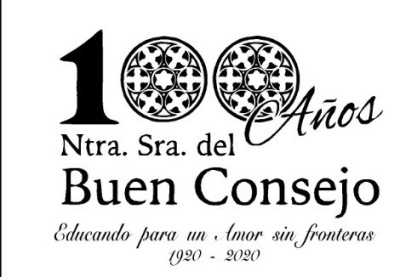 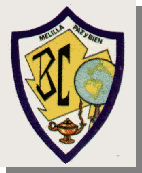           Hermanas Franciscanas de los Sagrados Corazones         13 de abril de 2020        A LAS FAMILIAS DE NUESTROS ALUMNOSQueridos amigos: ¡Paz y Bien!Espero que estéis todo lo bien que podemos estar en estas circunstancias. Vamos a recordar algunas instrucciones y recomendaciones que ya os están haciendo los tutores y profesores de las diferentes asignaturas.La editorial SM ya nos ha facilitado el acceso a los libros digitales para los alumnos del centro. Para acceder a ellos tendréis que entrar en la página:https://login.educamos.sm donde tendréis que poner el Usuario y Contraseña que os han facilitado vuestros tutores en las tareas de la página web del centro o por email.Es necesario que escribáis el usuario y contraseña exactamente como están escritos ahí. Una vez que pulséis en el botón Entrar, ingresaréis en la versión web de la aplicación Savia Digital, de SM, y aparecerán los libros de vuestros hijos. Desde esa misma página tenéis la posibilidad de descargar la aplicación en vuestros equipos y acceder con el usuario y contraseña que se os ha facilitado.Los libros de Inglés de todos los cursos están abiertos sin necesidad de introducir un usuario/contraseña en:Secundaria:https://www,cambridge.es/catalogo/secundaria/cursos/smart-planet/acceso-digitalPrimaria:https://www.cambridge.es/catalogo/primaria/cursos/quick-minds/acceso-digital para el libro, yhttp://quickmindsapps.es/ para las actividades.Los libros de Cassals (Religión) parece ser que también están disponibles en su web.Creo que el tema de los libros ya está resuelto con las ediciones digitales en todas o casi todas las asignaturas. Si en alguna no es así, por favor preguntadle al profesor de la misma porque no todos trabajamos con las mismas editoriales.En cuanto a los libros y otros materiales que sean absolutamente necesarios para vuestros hijos y hayan quedado en el cole, si realmente lo son, debéis primero llamar al colegio para que os digan cuándo podéis ir a recogerlos. Por supuesto deberéis tener presentes las medidas higiénicas necesarias para no contribuir a la propagación del COVID-19.Muchos profesores tenemos previsto usar Google Classroom, por lo que es conveniente que en estos primeros días consigáis la aplicación y os familiaricéis con ella. Existen numerosos tutoriales en YouTube, por ejemplo, podéis visitar el siguiente:En el Canal de YouTube: princippia; Lista de reproducción: Curso completo de Google Classroom 2020.https://www.youtube.com/playlist?list=PLclJ8nSI2c7KrzlQ3kkHARAvyWgFe9g1vUnirse a Google Classroom: 	Los alumnos deben tener una cuenta de Google para poder utilizarla (lo normal es que ya la tengan por su teléfono móvil, correo de Gmail).Para acceder a la clase de una asignatura deben hacer lo siguiente. Entrar en internet e ir a la página de Google, Si no está iniciada la sesión en Google tienen que iniciarla y buscar Google Classroom (en la página de Google pueden hacer clic en los 9 puntos que hay arriba a la derecha para encontrar las aplicaciones de Google) y entrar. De nuevo, si no está iniciada la sesión en Google tienen que iniciarla. Arriba a la derecha aparece un signo + y un cartelito que dice "Crea tu primera clase o apúntate a ella". Hacer clic en el signo + y elegir la opción "Apuntarse a una clase". En la ventana que aparece a continuación hay que introducir el código que os haya facilitado el profesor de la asignatura y hacer clic en Unirse. Otra opción sería que el profesor os hubiese mandado por email una invitación a uniros a su clase, pero lo normal es que tengáis que utilizar el código.Recomendación práctica para este trimestre:Posiblemente vuestros hijos tengan que entregar tareas fotografiándolas o escaneándolas en formato PDF. Como no todo el mundo tiene escáner en casa pero sí móvil podéis instalar una aplicación de escaneo en el móvil, mejor aún en el de vuestros hijos para que se vayan acostumbrando a usarlo como herramienta de trabajo. Existen varias aplicaciones gratuitas bastante potentes como Adobe Scano CamScanner,son muy sencillas de usar y convierten el móvil en una potente herramienta de escaneo en formato PDF.Instrucciones para enviar las fotos (o PDFs hechos con el móvil) de las tareas:Si vas a enviar varios archivos ¡hazlo en orden!Asegúrate de girar la tarea para que tenga la orientación correcta.Asegúrate de no dar sombra sobre tu tarea.Asegúrate de enfocar correctamente.No inclines el teléfono, sitúalo paralelo a la hoja de la tarea.Si puedes usa tus conocimientos de edición para retocar la imagen y que sea lo más legible posible.Un saludo a todos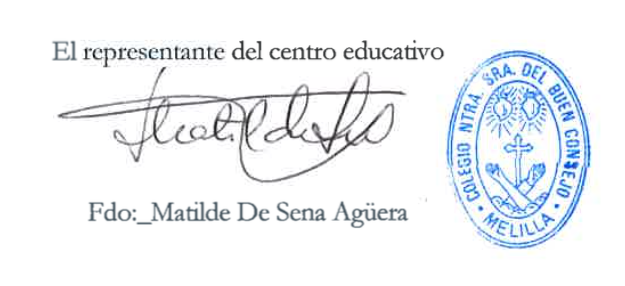                                                         Fdo: Matilde de Sena Agüera